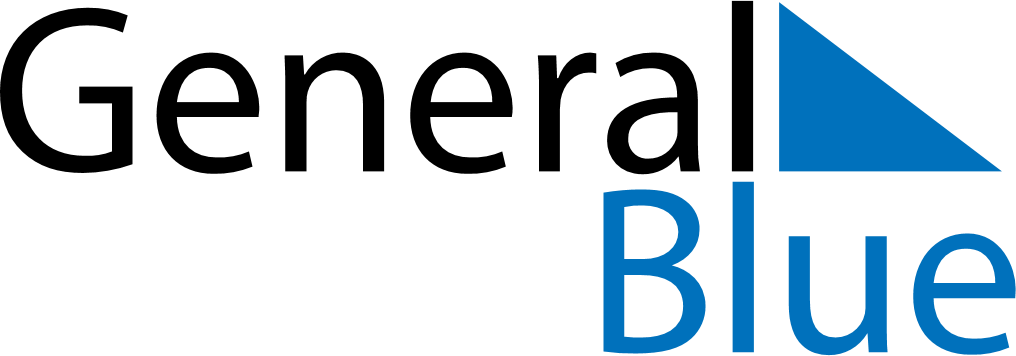 February 2021February 2021February 2021February 2021Cabo VerdeCabo VerdeCabo VerdeSundayMondayTuesdayWednesdayThursdayFridayFridaySaturday123455678910111212131415161718191920Shrove TuesdayAsh Wednesday212223242526262728